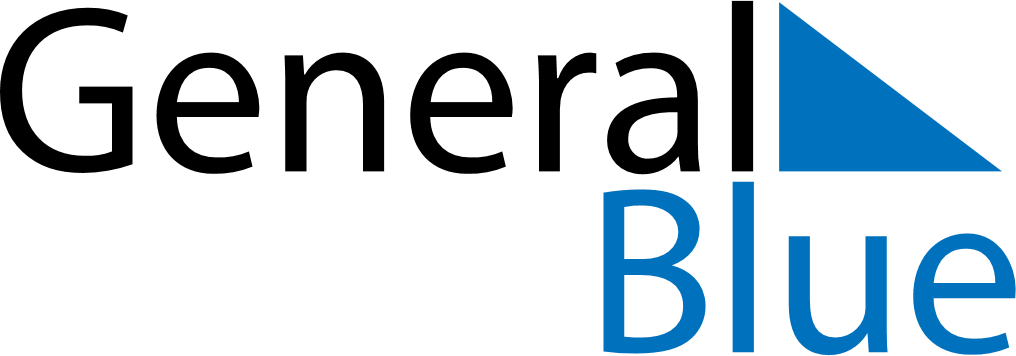 May 2027May 2027May 2027May 2027GreeceGreeceGreeceMondayTuesdayWednesdayThursdayFridaySaturdaySaturdaySunday112Labour DayLabour DayEaster Sunday34567889Easter MondayMother’s Day10111213141515161718192021222223242526272829293031